   TODAY SHOW  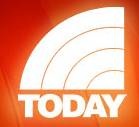 Ohio University/ Scripps College Internship forFall Semester 2019 NBC's TODAY SHOW, a mix of news and entertainment, is offering a paid internship for Spring Semester in the 2018-2019 academic year for a student in the Scripps College of Communication.  An internship with "Today" offers a student an inside look at a live morning television program.Description:Interns work closely with staff researchers, associate producers and producers in many aspects of production.  Interns could be asked to screen and to log tapes, make research calls, compile statistics and to work with editors compiling clip reels.  The intern will also be expected to complete tasks in the office including but not limited to answering phones, distributing mail, copying research for talent, making dubs of show segments and going out on show-related errands.  During the internship, the student will go out on an occasional shoot, observe the process and then sit in on an edit session and see the final product air.  Application Details: Deadline is Friday, April 19.Students who are interested should submit a résumé and professional cover letter (one pdf file) to Karen Peters, Internship & Student Services Specialist, via email: petersk@ohio.edu  No references are needed. Please also type: “TODAY show application materials fall 2019” in the subject line of the email.Do Not Send to her/ Address the cover letter to: Ms. Elizabeth Laskie-Gonzalez 
          NBCUniversal Media, LLC
          Operations Manager 
          TODAY
          30 Rockefeller Plaza 
          New York, NY 10112 *Sample professional Cover letter format template: http://jobsearch.about.com/od/sampleletters/ig/Sample-Letter-Formats/Sample-Cover-Letter-Template.htmQualifications/ Requirements- NBC Universal Interns must meet the following criteria:Must have watched TODAY regularly and be familiar with their show format before applying.Looking for students that “really want journalism not entertainment” per Ms. Elizabeth Laskie-Gonzalez Current standing of sophomore or above (30 credits)- FIRM requirementCumulative GPA of 3.0 or aboveMust be 18 age or olderMust have unrestricted authorization to work in US without a visa or sponsorship.Willing to relocate to NYC for semester. Contact Karen Peters with any additional questions petersk@ohio.edu or 740.593.9994